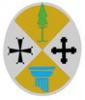 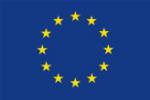 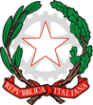 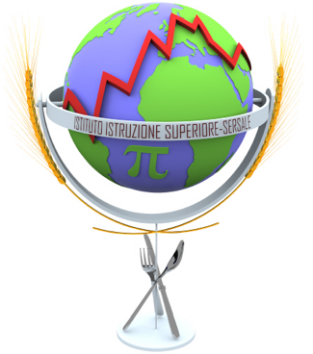                                          Alla famiglia dell’alunno …………………………………………. 		                          della classe 	…………………………………………………………… Ritiene che l’esperienza relativa ai Percorsi per le Competenze Trasversali e per l’Orientamento (P.C.T.O.) – ex Alternanza Scuola-lavoro sia stata  Utile                ⁯In parte utile   ⁯  perché ………………………………………………………..…………………………………………..……………………………………………………………………………………………………………………………………………………Inutile               ⁯ perché   …………………………………………………………………………………………………..……………………………………………………………………………………………………………………………………………………..Ritiene pertanto che il progetto sia da riproporre (per altre classi), anche considerando le particolari modalità on line o miste adottate?:Favorevole  ⁯In parte favorevole ⁯ con queste modifiche: …………………………………………………………………………………………………………………………………………………………………………………………………………………………………………………………………………………………………………………………Contrario ⁯  perché   …………………………………………….….……………………………………………………………………………………………………………………………………………………………………………………………………………………………………………………………………………………………..Suggerimenti: ……………………………………………………………………………………………………………………………………………………………………………………………………………………………………………………………………………………………………………………………………………………………………………………………………………………………………………………………………………………..FIRMA ____________________________